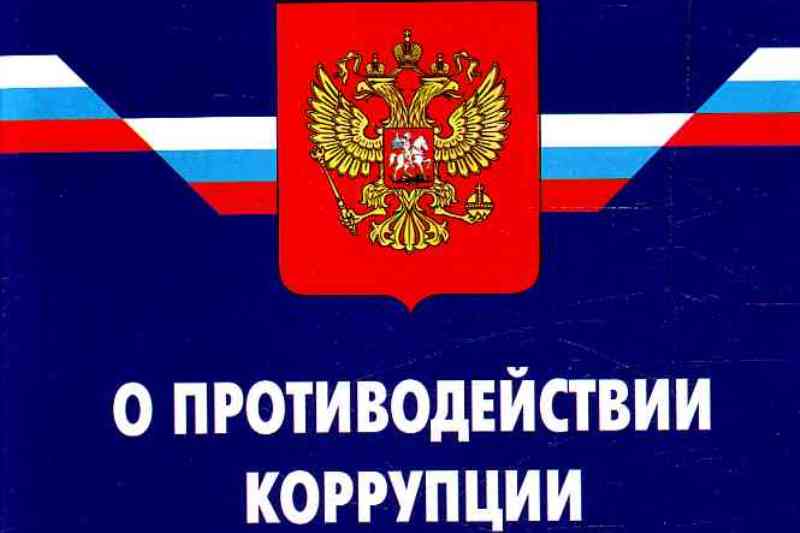 ПАМЯТКА.КАЖДЫЙ РАБОТОДАТЕЛЬ ДОЛЖЕН ЗНАТЬ!В соответствии с ч. 4 ст. 12 Федерального закона от 25.12.2008 № 273-ФЗ «О противодействии коррупции» работодатель при заключении трудового или гражданско-правового договора на выполнение работ (оказание услуг) стоимостью более ста тысяч рублей с гражданином, замещавшим должности государственной или муниципальной службы, перечень которых устанавливается нормативными правовыми актами Российской Федерации, в течение двух лет после его увольнения с государственной или муниципальной службы обязан в десятидневный срок сообщать о заключении такого договора представителю нанимателя (работодателю) государственного или муниципального служащего по последнему месту его службы в порядке, устанавливаемом нормативными правовыми актами Российской Федерации.Исходя из смысла вышеуказанной ст. 12 Федерального закона от 25.12.2008 № 273-ФЗ «О противодействии коррупции»  обязанность, предусмотренную ч. 4 названной статьи, несут организации независимо от их организационно-правовой формы.За невыполнение указанного требования Закона наступает административная ответственность по ст. 19.29 «Незаконное привлечение к трудовой деятельности либо к выполнению работ или оказанию услуг государственного или муниципального служащего либо бывшего государственного или муниципального служащего» КоАП РФ в виде наложения административного штрафа на граждан в размере от двух тысяч до четырех тысяч рублей; на должностных лиц - от двадцати тысяч до пятидесяти тысяч рублей; на юридических лиц - от ста тысяч до пятисот тысяч рублей. Прокуратура Ужурского района